APPEL A PROJET SOLIDAIRE UN RIEN C’EST TOUT.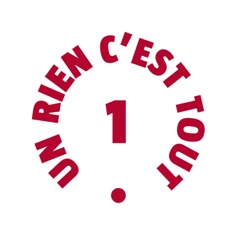 A lire attentivement et à renvoyer complétéUn Rien C’est Tout est la première association loi 1901 qui soutient d’autres associations en codéveloppant des projets budgétisés et concrets en FranceContexte :La France est l’un des pays qui compte le plus d’associations dans le monde. Par leur dynamisme, elles jouent un rôle essentiel dans le fonctionnement de notre société au quotidien, occupent une place importante dans notre économie, tout en offrant à tous la possibilité de participer à la vie sociale du pays. Un Rien C’est Tout a voulu rendre le don accessible à tous en démocratisant le don en ligne. C’est le facilitateur de générosité.Éligibilité des projets soutenus par Un Rien C’est Tout ?L’association Un Rien C’est Tout en partenariat avec les leaders du e-commerce français offre l’opportunité de mettre à profit la générosité de chacun dans des projets variés, solidaires et concrets qui s’inscrivent dans l’une des 4 causes suivantes :Droit à la dignité (lutter contre toutes les formes de violence, de discrimination, se loger, se nourrir…)Enfance et éducation (lutter contre le harcèlement, l’inceste, la violence scolaire, encourager l’éducation, le sport, la culture, l’aide aux devoirs…)Santé (soutenir la recherche, la maladie, l’aide au développement matériel et médical, le personnel soignant…)Environnement (protéger la faune, la flore, développer les énergies renouvelables…)Critères de sélection :Le projet doit être porté par une association dont le siège social est en France et dont l’action proposée se déroule en métropole.Le projet proposé doit inclure la participation physique d’URCT à la réalisation de celui-ci : projet commun. Nous nous déplaçons pour la réalisation du projet.L’association doit être engagée dans des projets dont elle peut faire le bilan.Le projet doit s’inscrire dans les domaines d’intervention indiqués ci-dessus (Droit à la dignité, enfance et éducation, Santé, Environnement).Le partenariat doit faire l’objet d’une convention qui indique les droits et devoirs de chacun : l’association et Un Rien C’est Tout.L’association porteur de projet s’engage à utiliser 100% des dons Un Rien C’est Tout pour la réalisation du projet validé. Un Rien C’est Tout ne participe pas au frais de fonctionnement dans la cadre de la recherche de dons. (Pas de salaire)Le projet présenté correspond à un budget entre 300€ et 20 000€. Il doit correspondre au budget global d’un projet qui sera co-développé par l’association et Un Rien C’est Tout. (Participation physique à sa réalisation)Les associations peuvent nous proposer de 1 à 3 projets différents.L’association retenue s’engage à communiquer à ses adhérents, sur son site, sur ses réseaux sociaux son partenariat avec un Rien C’est Tout et le partenaire marchand.contact@unriencesttout.orgEn pièces jointes obligatoirement : Son logo HD format SVG ou JPGSa parution au Journal OfficielSa déclaration à la préfectureSes statutsBudget détaillé avec les différentes dépenses (tous les postes) pour le projet solidaire proposé. Tout dossier incomplet ne sera pris en compte.Processus de sélection : Lorsque le montant du projet soutenu est atteint sur une cause par site partenaire e-commerce, nous proposons à nos interlocuteurs 3 nouveaux projets solidaires. Ensemble, nous en choisissons un avec pour support : la phrase d’accroche demandée, le résumé du projet et le site internet de l’association avec qui URCT réalisera le projet.Un Rien C’est Tout informera le porteur du projet des sélections au fur et à mesure.Chaque projet proposé sera traité et analysé par URCT avec rigueur.La réponse favorable au développement du projet en partenariat avec URCT peut se faire à tout moment de l’année par URCT.Le dossier ne répondant pas aux valeurs d’URCT et du partenaire e-commerce ne sera pas mis en place.Coordonnées du porteur du projet :Nom et prénom du porteur :Fonction au sein de l’association :Téléphone :Mail : Votre association : Nom de l’association :Site internet : Date de création :					 Adresse postale :Nombre de salariés : Nombre d’adhérents : Votre projet : Titre du projet : Cause(s) Un Rien C’est Tout : plusieurs choix possiblesDroit à la dignitéEnfance et éducationSantéEnvironnementPhrase d’accroche : (15 caractères maximum) : 1€ pour  Résumé du projet solidaire : (500 caractères maximum) : Montant total du projet codéveloppé avec URCT :Lieu d’intervention du projet :Nombre de personnes bénéficiaires : Budget du projet solidaire avec le détail des dépenses par postes : fichier à télécharger Quels sont vos supports de communication : (réseaux sociaux …)